Роль игры в жизни ребенка. Воспитываем ребенкаА.С.Макаренко говорил: - Игра имеет большое значение в жизни ребенка, практически то же, какое у взрослого имеет деятельность, работа, служба. Каков ребенок в игре, таким во многом он будет в работе, когда вырастет. Поэтому воспитание будущего деятеля происходит, прежде всего, в игре». 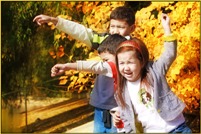 Некоторые родители смотрят на игру как на забаву, как на пустое времяпрепровождение. И им безразлично, во что и как играют их дети, лишь бы ребенок не приставал к ним, не беспокоил, не отвлекал от взрослых важных дел. «Чем бы дитя не тешилось, лишь бы не плакало», - рассуждают они. Такое отношение к играм детей глубоко неверное, ошибочное. Прежде всего, потому, что игра имеет огромное значение в воспитании детей, вызывает значительные и глубокие изменения во всей психике ребенка.Игры, в которые играют дошкольники, можно разделить на три основные группы. К первой группе относятся все подвижные игры. Это прятки, пятнашки, игры с мячом, скакалкой и т.п. Во время игры дети учатся соблюдать правила игры, воспитываются навыки поведения в коллективе.Вторая группа игр – настольные игры, различные лото, пирамидки – образовательные. Они дают возможность познакомиться с различными предметами и явлениями действительности, развивают память, мышление, восприятие, наблюдательность. Эти игры особенно важны для дошкольников.К третьей группе относятся, так называемые, ролевые игры. В них дети изображают жизнь и умения взрослых, учатся относиться к своему воображаемому труду, товарищам по игре так, как в действительной жизни относятся друг к другу взрослые.С самого раннего детства дети овладевают навыками и умениями под руководством взрослых. Общаясь с взрослыми, дети учатся говорить, одеваться, умываться, есть. Играть дети тоже учатся с помощью взрослых.Иногда, кажется, что это не так, что ребенок играет сам по себе. Но именно взрослый показывает малышу, как заставить погремушку греметь, как надо качать куклу, возить машинку, кормить игрушечную собачку. И дети быстро это усваивают.Сначала в играх малыш копирует то, что он видит в семье, воспроизводит действия мамы и папы, бабушки, няни. Подрастая, все больше познавая окружающий мир, он наблюдает за действиями посторонних людей - врача, продавца, милиционера. К концу третьего года он уже может назвать того, чьим действиям он подражает. Например, «читает» газету, как папа. Когда малыш начинает воспроизводить и узнавать в своих действиях взрослых людей, он и свои игрушки приравнивает к настоящим предметам. Кукла становится ребенком, тряпочка – одеялом и т.д. Таким образом, создаются предпосылки для ролевой игры. Но кроме этих предпосылок должны быть и дополнительные условия.В раннем детстве ребенок очень тесно связан с взрослыми, зависим от них. Вместе с тем взрослые, воспитывая ребенка, начинают требовать от него все большей самостоятельности, хотят, чтобы малыш сам одевался, умывался, умел самостоятельно играть, рисовать, рассматривать картинки. Но не всем родителям удается избежать и чрезмерной опеки, что, в свою очередь, ведет к задержке развития самостоятельности. А дети, у которых стремление к самостоятельности развито недостаточно, не умеют играть или играют неохотно, мало и плохо. Таким образом, для того, чтобы у ребенка развивалось умение играть в творческие ролевые игры, необходимо воспитывать у него самостоятельность. И тогда же у малыша возникает стремление жить с взрослыми одной жизнью. Оно сохраняется и тогда, когда ребенок знакомится с недоступными для него видами трудовой и общественной деятельности взрослых. Детей привлекают орудия и предметы труда взрослых. Желание делать то, что делают взрослые, используя при этом те же предметы, что и взрослые, и есть проявление стремления ребенка жить общей с взрослыми жизнью. Именно в ролевой игре ребенок в создаваемых игрой условиях, может воспроизвести функции взрослых.Очень важно, какие именно стороны жизни воспроизводят дети в своих играх. Подражая трудовой деятельности, ребенок проникается чувствами взрослых, содержанием их труда, познает смысл деятельности, усваивает мораль общества, в котором живет.Сюжеты игр очень разнообразны. Они зависят от быта семьи, в которой живет ребенок, производственных условий, географического положения, и даже от эпохи, в которой живет ребенок. И с развитием общества, игры детей становятся разнообразными и наполненными большим содержанием.